.Sequence: ABB throughout the entire songPART ASYNCOPATED RIGHT VINE, LEFT COASTER, RIGHT PIVOT2X WALK, FORWARD RIGHT COASTER, LEFT SAILOR STEP, 2X HEEL DIGS¼ LEFT PIVOT, 2X RIGHT KICK BALL CHANGES, 2X WALK¼ TURN HEEL JACK, ROCK STEP, ¼ TURN HEEL JACK, ROCK STEPPART BHEELS JACKS, ½ RIGHT UNWINDMASHED POTATO STEPS, CROSS STEP HEELSRIGHT TRIPLE, 2X LEFT KICKS, LEFT TRIPLE, 2X RIGHT KICKSBACK LOCK STEP, ½ TURN TRIPLE, KICK BALL STEP, HIP BUMPSPlayin' Chicken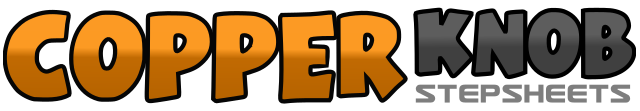 .......Compte:0Mur:4Niveau:Intermediate.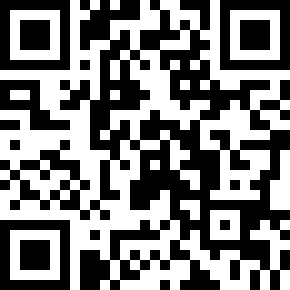 Chorégraphe:Bob Davies (USA)Bob Davies (USA)Bob Davies (USA)Bob Davies (USA)Bob Davies (USA).Musique:I Play Chicken With the Train - Cowboy TroyI Play Chicken With the Train - Cowboy TroyI Play Chicken With the Train - Cowboy TroyI Play Chicken With the Train - Cowboy TroyI Play Chicken With the Train - Cowboy Troy........1-2Step right to right side, step left behind right3&4Step right to right side, step left over right, step right to right side5&6Step back on left, step right next to left, step left forward7-8Step forward on right, half turn to left1-2Walk forward right, left3&4Step forward on right, step left next to right, step back on right5&6Cross left behind right, step right to side, step left to side7-8Two right heel digs1-2Step right forward, ¼ turn left (weight to left leg)3&4Kick right forward step back on ball of right step left5&6Kick right forward step back on ball of right step left7-8Step right forward, step left forward1&2Cross right over left, step back on left and ¼ turn to right touch right heel out3-4Rock back on right, recover left5&6Cross right over left, step back on left and ¼ turn to right touch right heel out7-8Rock back on right, recover left&1-2Cross right over left, step left to side, touch right heel out&3&4Step right to side, step left over right, step right to side, touch left heel out&5&6Step left to side, step right over left, step left to side, touch right heel out7-8Cross right behind left and unwind ½ turn right1-4Right left right left mashed potato steps backwards5&6Cross right over left, step left to side, touch right heel out7&8Cross right over left, step left to side, touch right heel out1&2Step right forward, step left next to right, step right forward3-4Cross left over right and kick to side, kick forward5&6Step left forward, step right next to left, step left forward7-8Cross right over left and kick to side, kick forward1&2Step back on right, cross left over right, step back on right3&4Step left ¼ turn to left, step right next to left, step left ¼ turn left5&6Kick right forward, step out on right, step out on left7&8Left right left hip bumps